ПРОЄКТ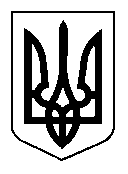 УКРАЇНАСЕЛИДІВСЬКА МІСЬКА РАДАР І Ш Е Н Н ЯВід __________________№________________м. СелидовеПро внесення змін до Статуту                                                                                              КЗ «ДЮСШ м. Селидового»        На виконання Постанови Кабінету Міністрів України від 25 листопада 2020 р. № 1159 «Про внесення змін до Положення про дитячо-юнацьку спортивну школу та Положення про  центр олімпійської підготовки», керуючись ст. 26 Закону України «Про місцеве самоврядування в Україні», міська рада ВИРІШИЛА:    1.Внести зміни до Статуту комунального закладу «Дитячо-юнацька спортивна школа м. Селидового»,  затвердженого  рішенням  міської  ради  від 24.10.2018  №7/37-1127.    2.У пункті  1.1  слова  «позашкільний  навчальний заклад» замінити  словами «заклад спеціалізованої позашкільної освіти».    3.Директору  комунального   закладу    «Дитячо - юнацька  спортивна  школа м.Селидового»  Шостаку О.Є. зареєструвати зміни в держреєстрі.Міський голова                                                                                     В.В. НЕШИН                          